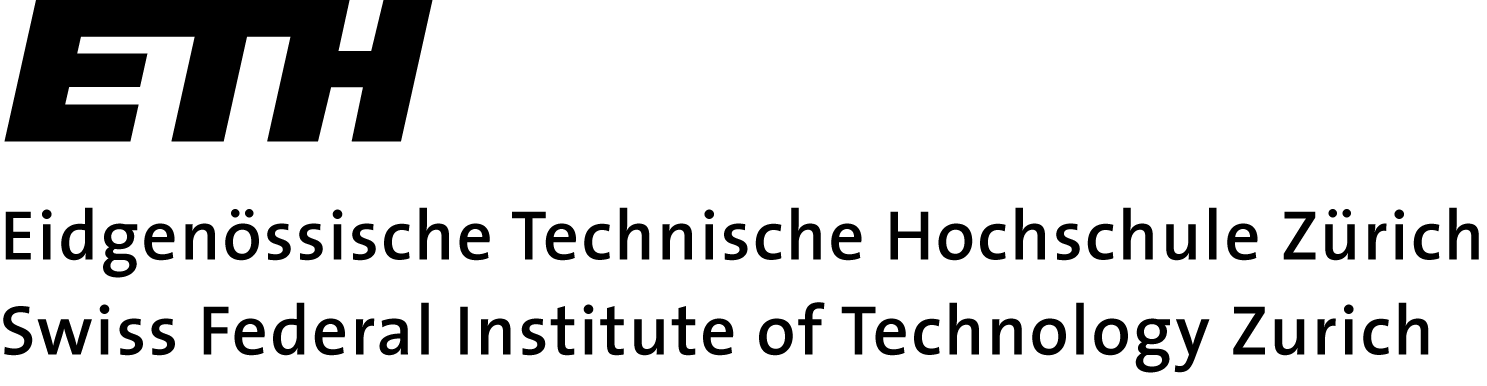 PROGRAMMWAHL MASTER-ARBEIT FS24PROGRAMMWAHL MASTER-ARBEIT FS24ANMELDUNG AN DAS STUDIENSEKRETARIATStudent / Studentin:…………………………………………………………...…………………………………………………………...Legi-Nr:…………………………………………………………...…………………………………………………………...wählt Kooperationspartner:…………………………………………………………...…………………………………………………………...ZÜRICH, UNTERSCHRIFT:NAME: